Online Booking InstructionPlease follow the below 8 steps to make reservation under hotel website.Go to www.royalplaza.com.hkSelect Arrival and Departure DatesType in Promo Code “ICAM”Click on Check Availability 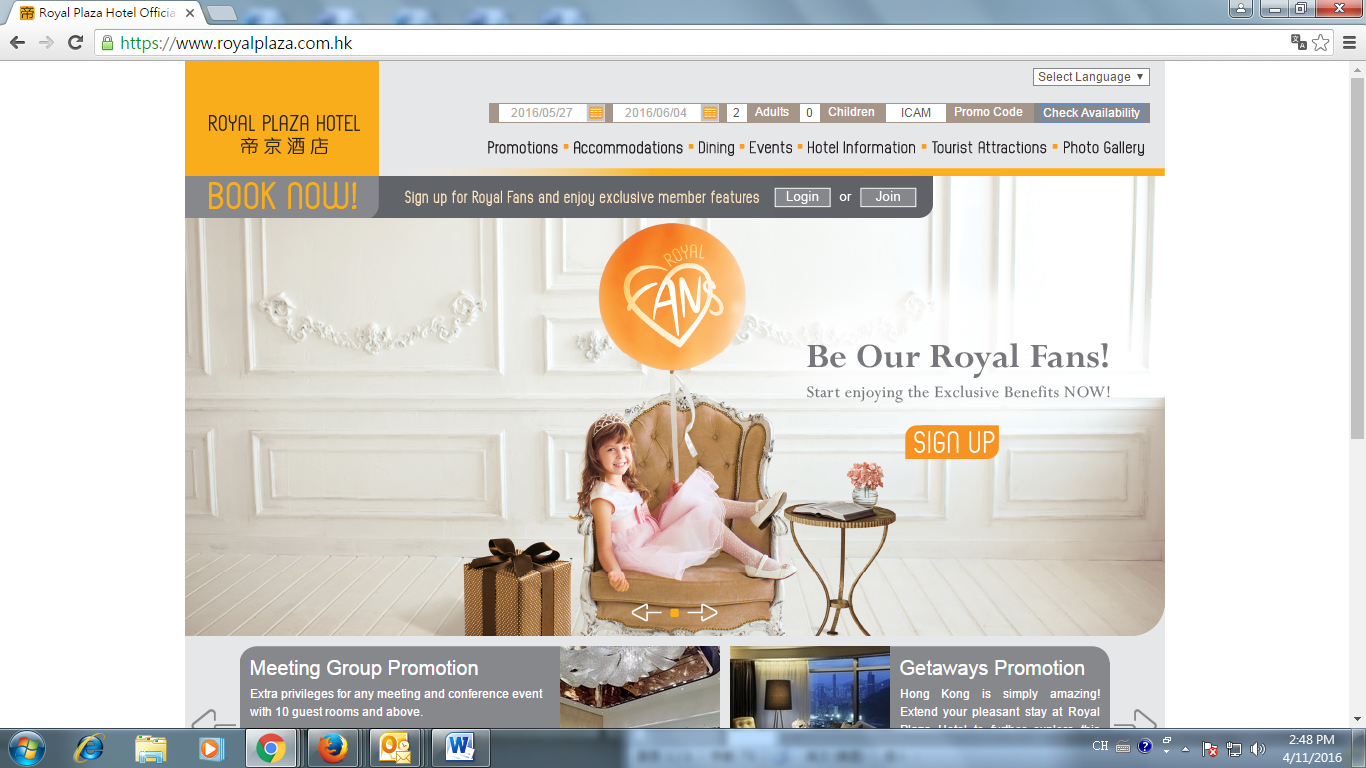 Select Room Type and Currency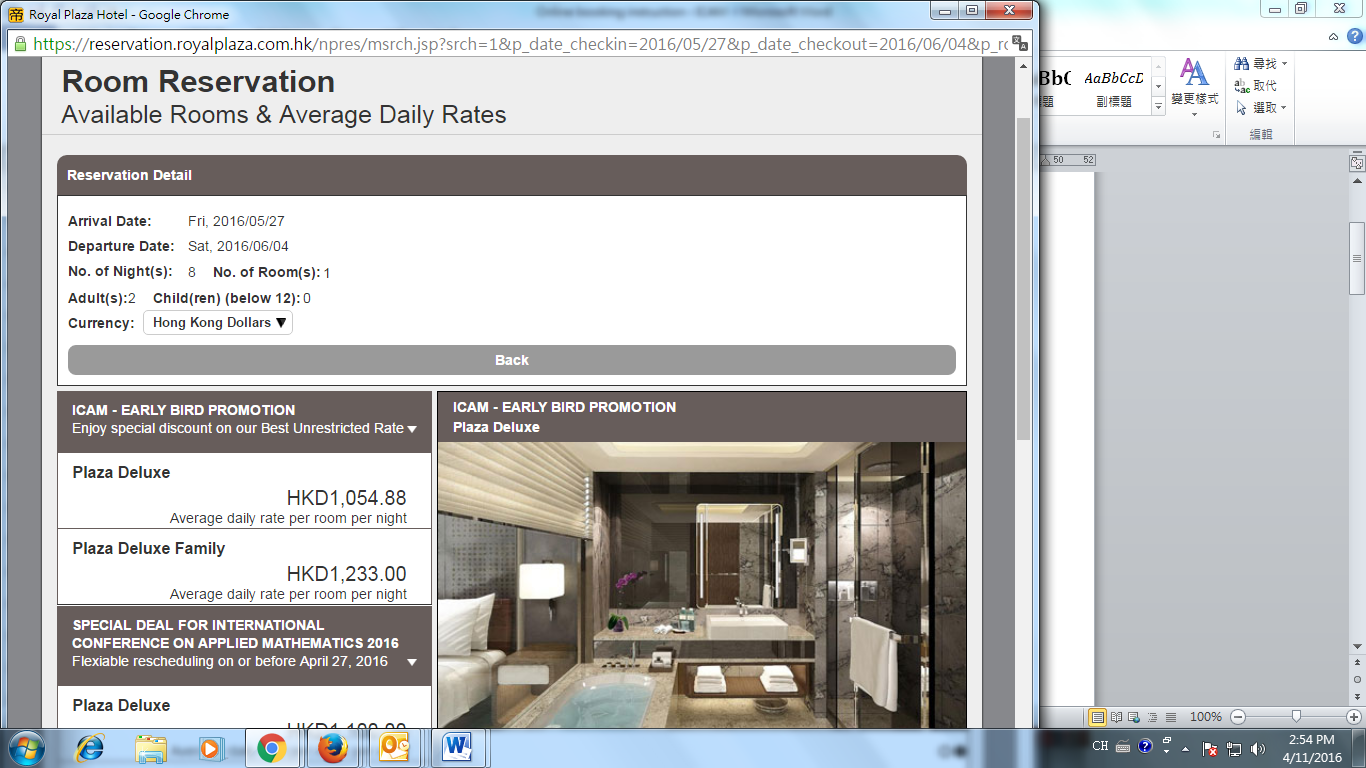 Please read through Terms & Conditions before click on “Select This”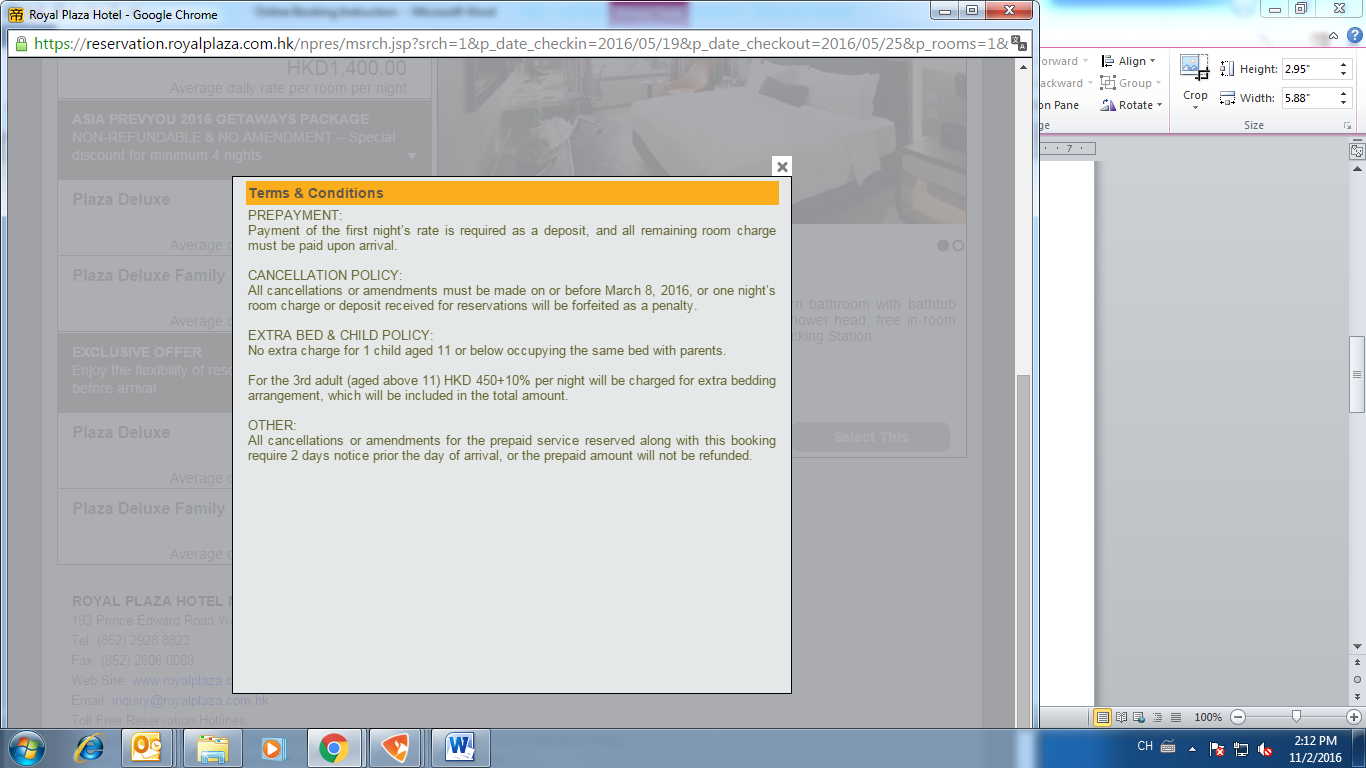 Select Package (Airport pick-up arrangement) and click on “Continue”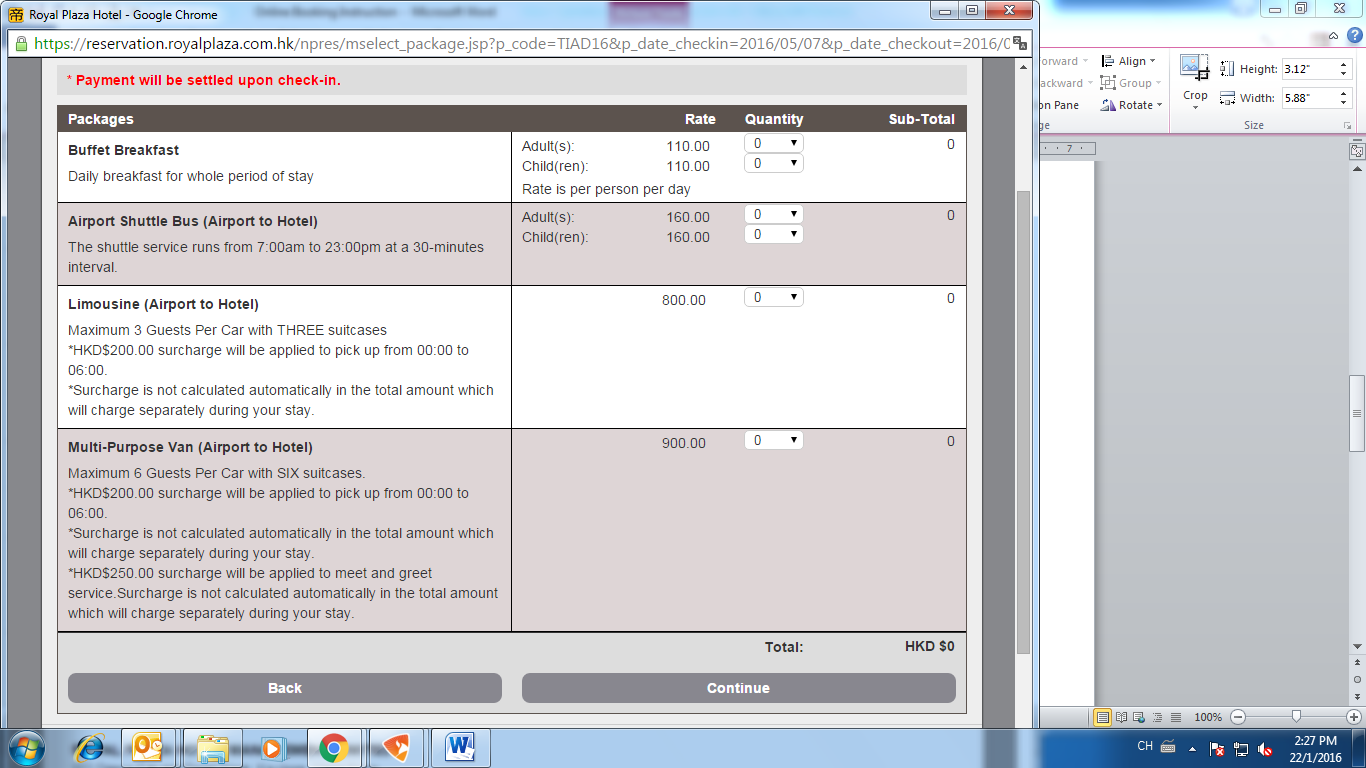 Type in Guest Information and click on “Continue”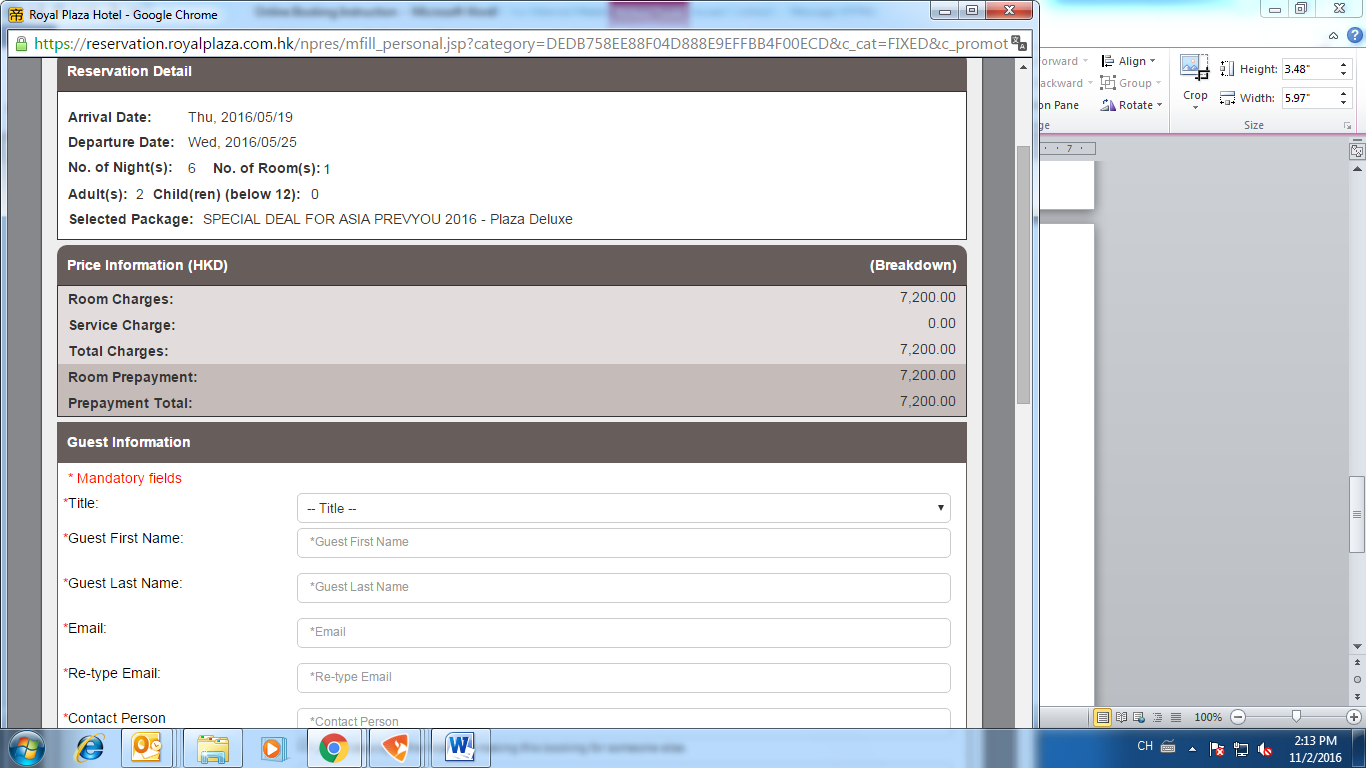 